Addetto Gestione Servizi - Disputes & Fraud Management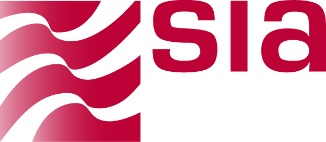 SIA è leader europeo nella progettazione, realizzazione e gestione di infrastrutture e servizi tecnologici dedicati alle Istituzioni Finanziarie, Banche Centrali, Imprese e Pubbliche Amministrazioni, nelle aree dei pagamenti, della monetica, dei servizi di rete e dei mercati dei capitali. Il Gruppo SIA eroga servizi in oltre 50 paesi e opera anche attraverso controllate in Central & Eastern Europe e Sud Africa.Al fine di mantenere l’ottimale funzionamento e la qualità dei servizi di assistenza erogati ai nostri clienti, all’interno della Direzione Customer Operations, area Cards, cerchiamo un Addetto Gestione Servizi per rinforzare l’unità organizzativa Disputes & Fraud ManagementLa risorsa affiancherà i colleghi di riferimento nello svolgimento delle seguenti attività:Gestione attività operative dei servizi antifrode relativa alla configurazione delle utenzeAssistenza tecnica e funzionale ai clienti per la risoluzione dei problemi di natura gestionale inerenti i servizi erogatiMonitoraggio dell’andamento dei Servizi attivandosi in caso di anomalie e provvedere ai controlli giornalieri di erogazione secondo le specifiche definite, predisponendo le relative statistiche e analisi e garantendo le analisi Partecipare a gruppi di lavoro interfunzionali su nuovi progettiRequisiti: Laurea nei corsi di laurea del Dipartimento di Ingegneria Elettrica e dell'Informazione e del corso di ingegneria gestionaleIndispensabile ottima conoscenza della lingua inglese, sia orale che scritta per la comunicazione da e verso i principali clientiForte interesse per le innovazioni tecnologiche e verso l’ambito telematico interbancarioDimestichezza nell’utilizzo del pacchetto Office, in particolare utilizzo avanzato di ExcelCompletano il profilo:Naturale predisposizione ai rapporti interpersonali e al lavoro in teamCapacità organizzative, proattività, doti di problem solving, precisioneCapacità di lavorare in condizioni di stress e nel rispetto di regole e procedureProattività, flessibilità, affidabilitàSi offre contratto a tempo determinato di 12 mesi, CCNL CreditoSede di lavoro: MilanoInviare la candidatura a giulia.marchetti@sia.eu entro il 31/08/2019inserendo in oggetto “Rif. Contatto Ufficio Placement Politecnico di Bari”Il CV dovrà contenere l’autorizzazione al trattamento dei dati personali ai sensi del D. Lgs. n. 196/2003 e ss.mm. e ii. e dell’art. 13 GDPR (Regolamento UE 2016/679) ed attestazione di veridicità ai sensi del DPR n.445/2000. Il presente annuncio è rivolto ad ambo i sessi, ai sensi della normativa vigente.